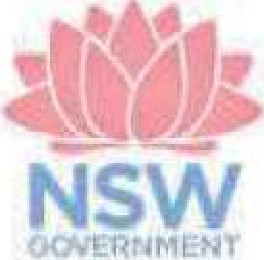 STATE HERITAGE REGISTER COMMITTEEMEETING MINUTES31 January 2023 19:00 AM -12:30 PMItem 5. Preliminary Assessment of New SHR NominationsThe State Heritage Register Committee noted the presentation on Preliminary Assessment of New SHR Nominations by Ms Sonia Limeburner.Ms Lisa Trueman entered the meeting.Item 5.1 SHR Nomination - Haberfield	Haberfield is listed as a Heritage Conservation Area on the Local Environmental Plan (LEP) with corresponding Development Control Plan (DCP) provisions.	Community consultation undertaken by council indicates some owners' support. However, given the scale of the nomination and the high number of individual owners, further consultation would be required to determine owners' position.Haberfield as a listing will require significant HNSW resources dedicated over many years.	The Committee discussed the possibility of Haberfield reconsidering the proposed curtilage.	Under the current legislation, the listing of large cultural landscapes (including heritage conservation areas) is complex due to high numbers of landowners, varied land uses and heritage values requiring consideration. Several SHR nominations of cultural landscapes/ precincts have not been prioritised, pending the finalisation of the Heritage Act review.	As a cultural landscape, Haberfield does not fall into the Heritage Council's listing priority areas being First Nations heritage and LGBTIQA+ heritage.Resolution 2023-07The State Heritage Register Committee:1. Considers that while Haberfield may be of State heritage significance, the nomination is not a current priority to progress for listing on the SHR.Moved by Ms Natalie Vinton and seconded by Dr Brian Lindsay